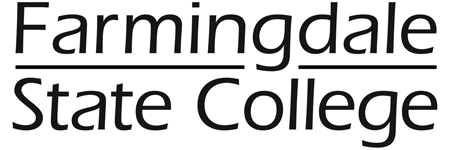 Independent Contractor FormAs an independent contractor, I ______________________________ am aware that signing this document means I have read and understand the following conditions describing my relationship with Farmingdale State College.As an Independent contractor, I am:Not eligible to file for or collect unemployment benefits;Not eligible for Worker’s Compensation coverage;Solely responsible for compliance with all federal, state, and local tax reporting requirements;Not currently a New York State/Farmingdale State College/Research/Foundation employee;Have not been a New York State/Farmingdale State College/Research Foundation/College Foundation employee for the past two years;Required to assign all right, title, and interest in the data or material produced as a result of project activities to the Farmingdale State College, and prohibited from publishing, permitting to be published, or distributing any information concerning the results or conclusions of the data or material produced during or towards project activities.  These are considered “works for hire” and as such are the property of Farmingdale State College.Able to retain ownership of intellectual property included in the deliverables to the extent that I will have independently developed the intellectual property without Farmingdale State College financial support.  With respect to such property, I agree to grant Farmingdale State College a royalty fee, nonexclusive license to use such intellectual property for purposes consistent with the University’s obligations under this contract. I have disclosed the names of relatives or household members employed by Farmingdale State College/Research Foundation/College Foundation.The above constitutes the entire agreement between both parties.______________________________		_____________________________________ Independent Contractor			President or DesigneeDate: ___________________________		Date: ________________________________	Make all checks payable to Non-Employee Payment/Independent Contractor Form Independent Contractor (60104101)	  Honorarium (52161512)	  CandidateCOMPLETED FORM MUST BE SUBMITTED BY THE DEPARTMENT WITH SUPPORTING DOCUMENTATION TO ACCOUNTS PAYABLE Non-Employee Payment/Independent Contractor Form Independent Contractor (60104101)	  Honorarium (52161512)	  CandidateCOMPLETED FORM MUST BE SUBMITTED BY THE DEPARTMENT WITH SUPPORTING DOCUMENTATION TO ACCOUNTS PAYABLE Non-Employee Payment/Independent Contractor Form Independent Contractor (60104101)	  Honorarium (52161512)	  CandidateCOMPLETED FORM MUST BE SUBMITTED BY THE DEPARTMENT WITH SUPPORTING DOCUMENTATION TO ACCOUNTS PAYABLE Non-Employee Payment/Independent Contractor Form Independent Contractor (60104101)	  Honorarium (52161512)	  CandidateCOMPLETED FORM MUST BE SUBMITTED BY THE DEPARTMENT WITH SUPPORTING DOCUMENTATION TO ACCOUNTS PAYABLE Non-Employee Payment/Independent Contractor Form Independent Contractor (60104101)	  Honorarium (52161512)	  CandidateCOMPLETED FORM MUST BE SUBMITTED BY THE DEPARTMENT WITH SUPPORTING DOCUMENTATION TO ACCOUNTS PAYABLE Non-Employee Payment/Independent Contractor Form Independent Contractor (60104101)	  Honorarium (52161512)	  CandidateCOMPLETED FORM MUST BE SUBMITTED BY THE DEPARTMENT WITH SUPPORTING DOCUMENTATION TO ACCOUNTS PAYABLE Non-Employee Payment/Independent Contractor Form Independent Contractor (60104101)	  Honorarium (52161512)	  CandidateCOMPLETED FORM MUST BE SUBMITTED BY THE DEPARTMENT WITH SUPPORTING DOCUMENTATION TO ACCOUNTS PAYABLE Non-Employee Payment/Independent Contractor Form Independent Contractor (60104101)	  Honorarium (52161512)	  CandidateCOMPLETED FORM MUST BE SUBMITTED BY THE DEPARTMENT WITH SUPPORTING DOCUMENTATION TO ACCOUNTS PAYABLE Non-Employee Payment/Independent Contractor Form Independent Contractor (60104101)	  Honorarium (52161512)	  CandidateCOMPLETED FORM MUST BE SUBMITTED BY THE DEPARTMENT WITH SUPPORTING DOCUMENTATION TO ACCOUNTS PAYABLE Non-Employee Payment/Independent Contractor Form Independent Contractor (60104101)	  Honorarium (52161512)	  CandidateCOMPLETED FORM MUST BE SUBMITTED BY THE DEPARTMENT WITH SUPPORTING DOCUMENTATION TO ACCOUNTS PAYABLE Non-Employee Payment/Independent Contractor Form Independent Contractor (60104101)	  Honorarium (52161512)	  CandidateCOMPLETED FORM MUST BE SUBMITTED BY THE DEPARTMENT WITH SUPPORTING DOCUMENTATION TO ACCOUNTS PAYABLE Non-Employee Payment/Independent Contractor Form Independent Contractor (60104101)	  Honorarium (52161512)	  CandidateCOMPLETED FORM MUST BE SUBMITTED BY THE DEPARTMENT WITH SUPPORTING DOCUMENTATION TO ACCOUNTS PAYABLE Non-Employee Payment/Independent Contractor Form Independent Contractor (60104101)	  Honorarium (52161512)	  CandidateCOMPLETED FORM MUST BE SUBMITTED BY THE DEPARTMENT WITH SUPPORTING DOCUMENTATION TO ACCOUNTS PAYABLE Non-Employee Payment/Independent Contractor Form Independent Contractor (60104101)	  Honorarium (52161512)	  CandidateCOMPLETED FORM MUST BE SUBMITTED BY THE DEPARTMENT WITH SUPPORTING DOCUMENTATION TO ACCOUNTS PAYABLE Non-Employee Payment/Independent Contractor Form Independent Contractor (60104101)	  Honorarium (52161512)	  CandidateCOMPLETED FORM MUST BE SUBMITTED BY THE DEPARTMENT WITH SUPPORTING DOCUMENTATION TO ACCOUNTS PAYABLE Non-Employee Payment/Independent Contractor Form Independent Contractor (60104101)	  Honorarium (52161512)	  CandidateCOMPLETED FORM MUST BE SUBMITTED BY THE DEPARTMENT WITH SUPPORTING DOCUMENTATION TO ACCOUNTS PAYABLE Non-Employee Payment/Independent Contractor Form Independent Contractor (60104101)	  Honorarium (52161512)	  CandidateCOMPLETED FORM MUST BE SUBMITTED BY THE DEPARTMENT WITH SUPPORTING DOCUMENTATION TO ACCOUNTS PAYABLE Non-Employee Payment/Independent Contractor Form Independent Contractor (60104101)	  Honorarium (52161512)	  CandidateCOMPLETED FORM MUST BE SUBMITTED BY THE DEPARTMENT WITH SUPPORTING DOCUMENTATION TO ACCOUNTS PAYABLE Non-Employee Payment/Independent Contractor Form Independent Contractor (60104101)	  Honorarium (52161512)	  CandidateCOMPLETED FORM MUST BE SUBMITTED BY THE DEPARTMENT WITH SUPPORTING DOCUMENTATION TO ACCOUNTS PAYABLE Non-Employee Payment/Independent Contractor Form Independent Contractor (60104101)	  Honorarium (52161512)	  CandidateCOMPLETED FORM MUST BE SUBMITTED BY THE DEPARTMENT WITH SUPPORTING DOCUMENTATION TO ACCOUNTS PAYABLE Non-Employee Payment/Independent Contractor Form Independent Contractor (60104101)	  Honorarium (52161512)	  CandidateCOMPLETED FORM MUST BE SUBMITTED BY THE DEPARTMENT WITH SUPPORTING DOCUMENTATION TO ACCOUNTS PAYABLE Non-Employee Payment/Independent Contractor Form Independent Contractor (60104101)	  Honorarium (52161512)	  CandidateCOMPLETED FORM MUST BE SUBMITTED BY THE DEPARTMENT WITH SUPPORTING DOCUMENTATION TO ACCOUNTS PAYABLE Non-Employee Payment/Independent Contractor Form Independent Contractor (60104101)	  Honorarium (52161512)	  CandidateCOMPLETED FORM MUST BE SUBMITTED BY THE DEPARTMENT WITH SUPPORTING DOCUMENTATION TO ACCOUNTS PAYABLE Non-Employee Payment/Independent Contractor Form Independent Contractor (60104101)	  Honorarium (52161512)	  CandidateCOMPLETED FORM MUST BE SUBMITTED BY THE DEPARTMENT WITH SUPPORTING DOCUMENTATION TO ACCOUNTS PAYABLE Non-Employee Payment/Independent Contractor Form Independent Contractor (60104101)	  Honorarium (52161512)	  CandidateCOMPLETED FORM MUST BE SUBMITTED BY THE DEPARTMENT WITH SUPPORTING DOCUMENTATION TO ACCOUNTS PAYABLE Non-Employee Payment/Independent Contractor Form Independent Contractor (60104101)	  Honorarium (52161512)	  CandidateCOMPLETED FORM MUST BE SUBMITTED BY THE DEPARTMENT WITH SUPPORTING DOCUMENTATION TO ACCOUNTS PAYABLE Non-Employee Payment/Independent Contractor Form Independent Contractor (60104101)	  Honorarium (52161512)	  CandidateCOMPLETED FORM MUST BE SUBMITTED BY THE DEPARTMENT WITH SUPPORTING DOCUMENTATION TO ACCOUNTS PAYABLE Non-Employee Payment/Independent Contractor Form Independent Contractor (60104101)	  Honorarium (52161512)	  CandidateCOMPLETED FORM MUST BE SUBMITTED BY THE DEPARTMENT WITH SUPPORTING DOCUMENTATION TO ACCOUNTS PAYABLE Non-Employee Payment/Independent Contractor Form Independent Contractor (60104101)	  Honorarium (52161512)	  CandidateCOMPLETED FORM MUST BE SUBMITTED BY THE DEPARTMENT WITH SUPPORTING DOCUMENTATION TO ACCOUNTS PAYABLE Department: Department: Dept. Contact: Dept. Contact: Dept. Contact: Dept. Contact: Dept. Contact: Dept. Contact: Dept. Contact: Dept. Contact: Dept. Contact:  Dept. Tel. No.  Dept. Tel. No.  Dept. Tel. No.  Dept. Tel. No.  Dept. Tel. No.  Dept. Tel. No.  Dept. Tel. No. Payee Name:Payee Name: Current or Prior State Employee   Current or Prior State Employee   Current or Prior State Employee   Current or Prior State Employee   Current or Prior State Employee   Current or Prior State Employee   Current or Prior State Employee   Current or Prior State Employee   Current or Prior State Employee   Current or Prior State Employee   Current or Prior State Employee   Current or Prior State Employee   Current or Prior State Employee   Current or Prior State Employee   Current or Prior State Employee  Payee’s Social Security/Individual Taxpayer Identification Number:_______/_______/_______ Payee’s Social Security/Individual Taxpayer Identification Number:_______/_______/_______ Payee’s Social Security/Individual Taxpayer Identification Number:_______/_______/_______ Payee’s Social Security/Individual Taxpayer Identification Number:_______/_______/_______ Payee’s Social Security/Individual Taxpayer Identification Number:_______/_______/_______ Payee’s Social Security/Individual Taxpayer Identification Number:_______/_______/_______ Payee’s Social Security/Individual Taxpayer Identification Number:_______/_______/_______ Payee’s Social Security/Individual Taxpayer Identification Number:_______/_______/_______ Payee’s Social Security/Individual Taxpayer Identification Number:_______/_______/_______ Payee’s Social Security/Individual Taxpayer Identification Number:_______/_______/_______ Payee’s Social Security/Individual Taxpayer Identification Number:_______/_______/_______ Payee’s Social Security/Individual Taxpayer Identification Number:_______/_______/_______ Payee’s Social Security/Individual Taxpayer Identification Number:_______/_______/_______ Payee’s Social Security/Individual Taxpayer Identification Number:_______/_______/_______ Payee’s Social Security/Individual Taxpayer Identification Number:_______/_______/_______ Payee’s Social Security/Individual Taxpayer Identification Number:_______/_______/_______ Payee’s Social Security/Individual Taxpayer Identification Number:_______/_______/_______ Permanent Address: Permanent Address: Permanent Address: Permanent Address: Permanent Address: Permanent Address: Permanent Address: Permanent Address: Permanent Address: Permanent Address: Permanent Address: Permanent Address: Permanent Address: Permanent Address: Permanent Address: Permanent Address: Permanent Address: Mailing Address:Mailing Address:Mailing Address:Mailing Address:Mailing Address:Mailing Address:Mailing Address:Mailing Address:Mailing Address:Mailing Address:Mailing Address:Mailing Address:Mailing Address:Mailing Address:Please indicate one of the following: Please indicate one of the following: Please indicate one of the following: Please indicate one of the following: Please indicate one of the following: Please indicate one of the following: Please indicate one of the following: Please indicate one of the following: Please indicate one of the following: Please indicate one of the following: Please indicate one of the following: Please indicate one of the following: Please indicate one of the following: Please indicate one of the following: Please indicate one of the following: Please indicate one of the following: Please indicate one of the following: Please indicate one of the following: Please indicate one of the following: Please indicate one of the following: Please indicate one of the following: Please indicate one of the following: Please indicate one of the following: Please indicate one of the following: Please indicate one of the following: Please indicate one of the following: Please indicate one of the following: Please indicate one of the following: Please indicate one of the following: Please indicate one of the following: Please indicate one of the following: Please indicate one of the following: Please indicate one of the following: Please indicate one of the following: A Citizen of the A Citizen of the A Citizen of the A Citizen of the A Citizen of the A Citizen of the A Citizen of the A Citizen of the YesYesYesNo.No.Permanent  ResidentPermanent  ResidentPermanent  ResidentPermanent  ResidentPermanent  ResidentPermanent  ResidentPermanent  ResidentPermanent  ResidentYesYesYesNo.No.If yes, provide copy of alien registration cardIf yes, provide copy of alien registration cardIf yes, provide copy of alien registration cardIf yes, provide copy of alien registration cardIf yes, provide copy of alien registration cardIf yes, provide copy of alien registration cardIf yes, provide copy of alien registration cardIf yes, provide copy of alien registration cardIf yes, provide copy of alien registration cardIf yes, provide copy of alien registration cardIf yes, provide copy of alien registration cardIf yes, provide copy of alien registration cardIf yes, provide copy of alien registration cardIf yes, provide copy of alien registration cardIf yes, provide copy of alien registration cardIf yes, provide copy of alien registration cardIf yes, provide copy of alien registration cardNon-Resident Alien (NRA)Non-Resident Alien (NRA)Non-Resident Alien (NRA)Non-Resident Alien (NRA)Non-Resident Alien (NRA)Non-Resident Alien (NRA)Non-Resident Alien (NRA)Non-Resident Alien (NRA)YesYesYesNo.No.If yes, Country of Citizenship:   __________________________________Immigration status on I-94 card or passport:If yes, Country of Citizenship:   __________________________________Immigration status on I-94 card or passport:If yes, Country of Citizenship:   __________________________________Immigration status on I-94 card or passport:If yes, Country of Citizenship:   __________________________________Immigration status on I-94 card or passport:If yes, Country of Citizenship:   __________________________________Immigration status on I-94 card or passport:If yes, Country of Citizenship:   __________________________________Immigration status on I-94 card or passport:If yes, Country of Citizenship:   __________________________________Immigration status on I-94 card or passport:If yes, Country of Citizenship:   __________________________________Immigration status on I-94 card or passport:If yes, Country of Citizenship:   __________________________________Immigration status on I-94 card or passport:If yes, Country of Citizenship:   __________________________________Immigration status on I-94 card or passport:If yes, Country of Citizenship:   __________________________________Immigration status on I-94 card or passport:If yes, Country of Citizenship:   __________________________________Immigration status on I-94 card or passport:If yes, Country of Citizenship:   __________________________________Immigration status on I-94 card or passport:If yes, Country of Citizenship:   __________________________________Immigration status on I-94 card or passport:If yes, Country of Citizenship:   __________________________________Immigration status on I-94 card or passport:If yes, Country of Citizenship:   __________________________________Immigration status on I-94 card or passport:If yes, Country of Citizenship:   __________________________________Immigration status on I-94 card or passport:Description of Service:Description of Service:Description of Service:Description of Service:Description of Service:Description of Service:Description of Service:Description of Service:Description of Service:Description of Service:Description of Service:Description of Service:Description of Service:Description of Service:Description of Service:Description of Service:Professional Qualifications:Professional Qualifications:Professional Qualifications:Professional Qualifications:Professional Qualifications:Professional Qualifications:Professional Qualifications:Professional Qualifications:Professional Qualifications:Professional Qualifications:Professional Qualifications:Professional Qualifications:Professional Qualifications:Professional Qualifications:Professional Qualifications:Professional Qualifications:Professional Qualifications:Professional Qualifications:List names of relatives or members of your household employed by Farmingdale State College/Research Foundation/College Foundation.____________________________________________________________________________________________________________List names of relatives or members of your household employed by Farmingdale State College/Research Foundation/College Foundation.____________________________________________________________________________________________________________List names of relatives or members of your household employed by Farmingdale State College/Research Foundation/College Foundation.____________________________________________________________________________________________________________List names of relatives or members of your household employed by Farmingdale State College/Research Foundation/College Foundation.____________________________________________________________________________________________________________List names of relatives or members of your household employed by Farmingdale State College/Research Foundation/College Foundation.____________________________________________________________________________________________________________List names of relatives or members of your household employed by Farmingdale State College/Research Foundation/College Foundation.____________________________________________________________________________________________________________List names of relatives or members of your household employed by Farmingdale State College/Research Foundation/College Foundation.____________________________________________________________________________________________________________List names of relatives or members of your household employed by Farmingdale State College/Research Foundation/College Foundation.____________________________________________________________________________________________________________List names of relatives or members of your household employed by Farmingdale State College/Research Foundation/College Foundation.____________________________________________________________________________________________________________List names of relatives or members of your household employed by Farmingdale State College/Research Foundation/College Foundation.____________________________________________________________________________________________________________List names of relatives or members of your household employed by Farmingdale State College/Research Foundation/College Foundation.____________________________________________________________________________________________________________List names of relatives or members of your household employed by Farmingdale State College/Research Foundation/College Foundation.____________________________________________________________________________________________________________List names of relatives or members of your household employed by Farmingdale State College/Research Foundation/College Foundation.____________________________________________________________________________________________________________List names of relatives or members of your household employed by Farmingdale State College/Research Foundation/College Foundation.____________________________________________________________________________________________________________List names of relatives or members of your household employed by Farmingdale State College/Research Foundation/College Foundation.____________________________________________________________________________________________________________List names of relatives or members of your household employed by Farmingdale State College/Research Foundation/College Foundation.____________________________________________________________________________________________________________List names of relatives or members of your household employed by Farmingdale State College/Research Foundation/College Foundation.____________________________________________________________________________________________________________List names of relatives or members of your household employed by Farmingdale State College/Research Foundation/College Foundation.____________________________________________________________________________________________________________List names of relatives or members of your household employed by Farmingdale State College/Research Foundation/College Foundation.____________________________________________________________________________________________________________List names of relatives or members of your household employed by Farmingdale State College/Research Foundation/College Foundation.____________________________________________________________________________________________________________List names of relatives or members of your household employed by Farmingdale State College/Research Foundation/College Foundation.____________________________________________________________________________________________________________List names of relatives or members of your household employed by Farmingdale State College/Research Foundation/College Foundation.____________________________________________________________________________________________________________List names of relatives or members of your household employed by Farmingdale State College/Research Foundation/College Foundation.____________________________________________________________________________________________________________List names of relatives or members of your household employed by Farmingdale State College/Research Foundation/College Foundation.____________________________________________________________________________________________________________List names of relatives or members of your household employed by Farmingdale State College/Research Foundation/College Foundation.____________________________________________________________________________________________________________List names of relatives or members of your household employed by Farmingdale State College/Research Foundation/College Foundation.____________________________________________________________________________________________________________List names of relatives or members of your household employed by Farmingdale State College/Research Foundation/College Foundation.____________________________________________________________________________________________________________List names of relatives or members of your household employed by Farmingdale State College/Research Foundation/College Foundation.____________________________________________________________________________________________________________List names of relatives or members of your household employed by Farmingdale State College/Research Foundation/College Foundation.____________________________________________________________________________________________________________List names of relatives or members of your household employed by Farmingdale State College/Research Foundation/College Foundation.____________________________________________________________________________________________________________List names of relatives or members of your household employed by Farmingdale State College/Research Foundation/College Foundation.____________________________________________________________________________________________________________List names of relatives or members of your household employed by Farmingdale State College/Research Foundation/College Foundation.____________________________________________________________________________________________________________List names of relatives or members of your household employed by Farmingdale State College/Research Foundation/College Foundation.____________________________________________________________________________________________________________List names of relatives or members of your household employed by Farmingdale State College/Research Foundation/College Foundation.____________________________________________________________________________________________________________Date(s) of Service:Date(s) of Service:Date(s) of Service:Date(s) of Service:From: From: From: 	  To:	  To:	  To:	  To:	  To:COMPLETE A or BCOMPLETE A or BCOMPLETE A or BCOMPLETE A or BCOMPLETE A or BCOMPLETE A or BCOMPLETE A or BCOMPLETE A or BCOMPLETE A or BCOMPLETE A or BCOMPLETE A or BCOMPLETE A or BCOMPLETE A or BCOMPLETE A or BCOMPLETE A or BCOMPLETE A or BCOMPLETE A or BCOMPLETE A or BCOMPLETE A or BCOMPLETE A or BCOMPLETE A or BCOMPLETE A or BCOMPLETE A or BCOMPLETE A or BCOMPLETE A or BCOMPLETE A or BCOMPLETE A or BCOMPLETE A or BCOMPLETE A or BCOMPLETE A or BCOMPLETE A or BCOMPLETE A or BCOMPLETE A or BCOMPLETE A or BA:  Contract Fee: $___________________	 (or)  B:   Rate @ $___________________  X  Hour	 Day	__________________Total Payment (A or B)  $___________________ Travel Expenses Claimed (Original receipts must be submitted.)Hotel/Lodging:	90111501  $________________________			Meals:		 90101501  $________________________  Airfare		78111500  $_______________________			Taxi		78111804  $________________________Bus		78111802  $________________________			Train/Bus :	78111600  $________________________ Auto-Rental	78111808  $________________________			Personal Car:	25101503  _____miles @ $______ per mile  Bridges/Tolls:	78111800  $________________________			=$______________________________________________Parking:		78111807  $________________________Misc.-Please list		 $ _______________________ Total Travel Expenses Claimed: $_________________	TOTAL PAYMENT: $  ___________________A:  Contract Fee: $___________________	 (or)  B:   Rate @ $___________________  X  Hour	 Day	__________________Total Payment (A or B)  $___________________ Travel Expenses Claimed (Original receipts must be submitted.)Hotel/Lodging:	90111501  $________________________			Meals:		 90101501  $________________________  Airfare		78111500  $_______________________			Taxi		78111804  $________________________Bus		78111802  $________________________			Train/Bus :	78111600  $________________________ Auto-Rental	78111808  $________________________			Personal Car:	25101503  _____miles @ $______ per mile  Bridges/Tolls:	78111800  $________________________			=$______________________________________________Parking:		78111807  $________________________Misc.-Please list		 $ _______________________ Total Travel Expenses Claimed: $_________________	TOTAL PAYMENT: $  ___________________A:  Contract Fee: $___________________	 (or)  B:   Rate @ $___________________  X  Hour	 Day	__________________Total Payment (A or B)  $___________________ Travel Expenses Claimed (Original receipts must be submitted.)Hotel/Lodging:	90111501  $________________________			Meals:		 90101501  $________________________  Airfare		78111500  $_______________________			Taxi		78111804  $________________________Bus		78111802  $________________________			Train/Bus :	78111600  $________________________ Auto-Rental	78111808  $________________________			Personal Car:	25101503  _____miles @ $______ per mile  Bridges/Tolls:	78111800  $________________________			=$______________________________________________Parking:		78111807  $________________________Misc.-Please list		 $ _______________________ Total Travel Expenses Claimed: $_________________	TOTAL PAYMENT: $  ___________________A:  Contract Fee: $___________________	 (or)  B:   Rate @ $___________________  X  Hour	 Day	__________________Total Payment (A or B)  $___________________ Travel Expenses Claimed (Original receipts must be submitted.)Hotel/Lodging:	90111501  $________________________			Meals:		 90101501  $________________________  Airfare		78111500  $_______________________			Taxi		78111804  $________________________Bus		78111802  $________________________			Train/Bus :	78111600  $________________________ Auto-Rental	78111808  $________________________			Personal Car:	25101503  _____miles @ $______ per mile  Bridges/Tolls:	78111800  $________________________			=$______________________________________________Parking:		78111807  $________________________Misc.-Please list		 $ _______________________ Total Travel Expenses Claimed: $_________________	TOTAL PAYMENT: $  ___________________A:  Contract Fee: $___________________	 (or)  B:   Rate @ $___________________  X  Hour	 Day	__________________Total Payment (A or B)  $___________________ Travel Expenses Claimed (Original receipts must be submitted.)Hotel/Lodging:	90111501  $________________________			Meals:		 90101501  $________________________  Airfare		78111500  $_______________________			Taxi		78111804  $________________________Bus		78111802  $________________________			Train/Bus :	78111600  $________________________ Auto-Rental	78111808  $________________________			Personal Car:	25101503  _____miles @ $______ per mile  Bridges/Tolls:	78111800  $________________________			=$______________________________________________Parking:		78111807  $________________________Misc.-Please list		 $ _______________________ Total Travel Expenses Claimed: $_________________	TOTAL PAYMENT: $  ___________________A:  Contract Fee: $___________________	 (or)  B:   Rate @ $___________________  X  Hour	 Day	__________________Total Payment (A or B)  $___________________ Travel Expenses Claimed (Original receipts must be submitted.)Hotel/Lodging:	90111501  $________________________			Meals:		 90101501  $________________________  Airfare		78111500  $_______________________			Taxi		78111804  $________________________Bus		78111802  $________________________			Train/Bus :	78111600  $________________________ Auto-Rental	78111808  $________________________			Personal Car:	25101503  _____miles @ $______ per mile  Bridges/Tolls:	78111800  $________________________			=$______________________________________________Parking:		78111807  $________________________Misc.-Please list		 $ _______________________ Total Travel Expenses Claimed: $_________________	TOTAL PAYMENT: $  ___________________A:  Contract Fee: $___________________	 (or)  B:   Rate @ $___________________  X  Hour	 Day	__________________Total Payment (A or B)  $___________________ Travel Expenses Claimed (Original receipts must be submitted.)Hotel/Lodging:	90111501  $________________________			Meals:		 90101501  $________________________  Airfare		78111500  $_______________________			Taxi		78111804  $________________________Bus		78111802  $________________________			Train/Bus :	78111600  $________________________ Auto-Rental	78111808  $________________________			Personal Car:	25101503  _____miles @ $______ per mile  Bridges/Tolls:	78111800  $________________________			=$______________________________________________Parking:		78111807  $________________________Misc.-Please list		 $ _______________________ Total Travel Expenses Claimed: $_________________	TOTAL PAYMENT: $  ___________________A:  Contract Fee: $___________________	 (or)  B:   Rate @ $___________________  X  Hour	 Day	__________________Total Payment (A or B)  $___________________ Travel Expenses Claimed (Original receipts must be submitted.)Hotel/Lodging:	90111501  $________________________			Meals:		 90101501  $________________________  Airfare		78111500  $_______________________			Taxi		78111804  $________________________Bus		78111802  $________________________			Train/Bus :	78111600  $________________________ Auto-Rental	78111808  $________________________			Personal Car:	25101503  _____miles @ $______ per mile  Bridges/Tolls:	78111800  $________________________			=$______________________________________________Parking:		78111807  $________________________Misc.-Please list		 $ _______________________ Total Travel Expenses Claimed: $_________________	TOTAL PAYMENT: $  ___________________A:  Contract Fee: $___________________	 (or)  B:   Rate @ $___________________  X  Hour	 Day	__________________Total Payment (A or B)  $___________________ Travel Expenses Claimed (Original receipts must be submitted.)Hotel/Lodging:	90111501  $________________________			Meals:		 90101501  $________________________  Airfare		78111500  $_______________________			Taxi		78111804  $________________________Bus		78111802  $________________________			Train/Bus :	78111600  $________________________ Auto-Rental	78111808  $________________________			Personal Car:	25101503  _____miles @ $______ per mile  Bridges/Tolls:	78111800  $________________________			=$______________________________________________Parking:		78111807  $________________________Misc.-Please list		 $ _______________________ Total Travel Expenses Claimed: $_________________	TOTAL PAYMENT: $  ___________________A:  Contract Fee: $___________________	 (or)  B:   Rate @ $___________________  X  Hour	 Day	__________________Total Payment (A or B)  $___________________ Travel Expenses Claimed (Original receipts must be submitted.)Hotel/Lodging:	90111501  $________________________			Meals:		 90101501  $________________________  Airfare		78111500  $_______________________			Taxi		78111804  $________________________Bus		78111802  $________________________			Train/Bus :	78111600  $________________________ Auto-Rental	78111808  $________________________			Personal Car:	25101503  _____miles @ $______ per mile  Bridges/Tolls:	78111800  $________________________			=$______________________________________________Parking:		78111807  $________________________Misc.-Please list		 $ _______________________ Total Travel Expenses Claimed: $_________________	TOTAL PAYMENT: $  ___________________A:  Contract Fee: $___________________	 (or)  B:   Rate @ $___________________  X  Hour	 Day	__________________Total Payment (A or B)  $___________________ Travel Expenses Claimed (Original receipts must be submitted.)Hotel/Lodging:	90111501  $________________________			Meals:		 90101501  $________________________  Airfare		78111500  $_______________________			Taxi		78111804  $________________________Bus		78111802  $________________________			Train/Bus :	78111600  $________________________ Auto-Rental	78111808  $________________________			Personal Car:	25101503  _____miles @ $______ per mile  Bridges/Tolls:	78111800  $________________________			=$______________________________________________Parking:		78111807  $________________________Misc.-Please list		 $ _______________________ Total Travel Expenses Claimed: $_________________	TOTAL PAYMENT: $  ___________________A:  Contract Fee: $___________________	 (or)  B:   Rate @ $___________________  X  Hour	 Day	__________________Total Payment (A or B)  $___________________ Travel Expenses Claimed (Original receipts must be submitted.)Hotel/Lodging:	90111501  $________________________			Meals:		 90101501  $________________________  Airfare		78111500  $_______________________			Taxi		78111804  $________________________Bus		78111802  $________________________			Train/Bus :	78111600  $________________________ Auto-Rental	78111808  $________________________			Personal Car:	25101503  _____miles @ $______ per mile  Bridges/Tolls:	78111800  $________________________			=$______________________________________________Parking:		78111807  $________________________Misc.-Please list		 $ _______________________ Total Travel Expenses Claimed: $_________________	TOTAL PAYMENT: $  ___________________A:  Contract Fee: $___________________	 (or)  B:   Rate @ $___________________  X  Hour	 Day	__________________Total Payment (A or B)  $___________________ Travel Expenses Claimed (Original receipts must be submitted.)Hotel/Lodging:	90111501  $________________________			Meals:		 90101501  $________________________  Airfare		78111500  $_______________________			Taxi		78111804  $________________________Bus		78111802  $________________________			Train/Bus :	78111600  $________________________ Auto-Rental	78111808  $________________________			Personal Car:	25101503  _____miles @ $______ per mile  Bridges/Tolls:	78111800  $________________________			=$______________________________________________Parking:		78111807  $________________________Misc.-Please list		 $ _______________________ Total Travel Expenses Claimed: $_________________	TOTAL PAYMENT: $  ___________________A:  Contract Fee: $___________________	 (or)  B:   Rate @ $___________________  X  Hour	 Day	__________________Total Payment (A or B)  $___________________ Travel Expenses Claimed (Original receipts must be submitted.)Hotel/Lodging:	90111501  $________________________			Meals:		 90101501  $________________________  Airfare		78111500  $_______________________			Taxi		78111804  $________________________Bus		78111802  $________________________			Train/Bus :	78111600  $________________________ Auto-Rental	78111808  $________________________			Personal Car:	25101503  _____miles @ $______ per mile  Bridges/Tolls:	78111800  $________________________			=$______________________________________________Parking:		78111807  $________________________Misc.-Please list		 $ _______________________ Total Travel Expenses Claimed: $_________________	TOTAL PAYMENT: $  ___________________A:  Contract Fee: $___________________	 (or)  B:   Rate @ $___________________  X  Hour	 Day	__________________Total Payment (A or B)  $___________________ Travel Expenses Claimed (Original receipts must be submitted.)Hotel/Lodging:	90111501  $________________________			Meals:		 90101501  $________________________  Airfare		78111500  $_______________________			Taxi		78111804  $________________________Bus		78111802  $________________________			Train/Bus :	78111600  $________________________ Auto-Rental	78111808  $________________________			Personal Car:	25101503  _____miles @ $______ per mile  Bridges/Tolls:	78111800  $________________________			=$______________________________________________Parking:		78111807  $________________________Misc.-Please list		 $ _______________________ Total Travel Expenses Claimed: $_________________	TOTAL PAYMENT: $  ___________________A:  Contract Fee: $___________________	 (or)  B:   Rate @ $___________________  X  Hour	 Day	__________________Total Payment (A or B)  $___________________ Travel Expenses Claimed (Original receipts must be submitted.)Hotel/Lodging:	90111501  $________________________			Meals:		 90101501  $________________________  Airfare		78111500  $_______________________			Taxi		78111804  $________________________Bus		78111802  $________________________			Train/Bus :	78111600  $________________________ Auto-Rental	78111808  $________________________			Personal Car:	25101503  _____miles @ $______ per mile  Bridges/Tolls:	78111800  $________________________			=$______________________________________________Parking:		78111807  $________________________Misc.-Please list		 $ _______________________ Total Travel Expenses Claimed: $_________________	TOTAL PAYMENT: $  ___________________A:  Contract Fee: $___________________	 (or)  B:   Rate @ $___________________  X  Hour	 Day	__________________Total Payment (A or B)  $___________________ Travel Expenses Claimed (Original receipts must be submitted.)Hotel/Lodging:	90111501  $________________________			Meals:		 90101501  $________________________  Airfare		78111500  $_______________________			Taxi		78111804  $________________________Bus		78111802  $________________________			Train/Bus :	78111600  $________________________ Auto-Rental	78111808  $________________________			Personal Car:	25101503  _____miles @ $______ per mile  Bridges/Tolls:	78111800  $________________________			=$______________________________________________Parking:		78111807  $________________________Misc.-Please list		 $ _______________________ Total Travel Expenses Claimed: $_________________	TOTAL PAYMENT: $  ___________________A:  Contract Fee: $___________________	 (or)  B:   Rate @ $___________________  X  Hour	 Day	__________________Total Payment (A or B)  $___________________ Travel Expenses Claimed (Original receipts must be submitted.)Hotel/Lodging:	90111501  $________________________			Meals:		 90101501  $________________________  Airfare		78111500  $_______________________			Taxi		78111804  $________________________Bus		78111802  $________________________			Train/Bus :	78111600  $________________________ Auto-Rental	78111808  $________________________			Personal Car:	25101503  _____miles @ $______ per mile  Bridges/Tolls:	78111800  $________________________			=$______________________________________________Parking:		78111807  $________________________Misc.-Please list		 $ _______________________ Total Travel Expenses Claimed: $_________________	TOTAL PAYMENT: $  ___________________A:  Contract Fee: $___________________	 (or)  B:   Rate @ $___________________  X  Hour	 Day	__________________Total Payment (A or B)  $___________________ Travel Expenses Claimed (Original receipts must be submitted.)Hotel/Lodging:	90111501  $________________________			Meals:		 90101501  $________________________  Airfare		78111500  $_______________________			Taxi		78111804  $________________________Bus		78111802  $________________________			Train/Bus :	78111600  $________________________ Auto-Rental	78111808  $________________________			Personal Car:	25101503  _____miles @ $______ per mile  Bridges/Tolls:	78111800  $________________________			=$______________________________________________Parking:		78111807  $________________________Misc.-Please list		 $ _______________________ Total Travel Expenses Claimed: $_________________	TOTAL PAYMENT: $  ___________________A:  Contract Fee: $___________________	 (or)  B:   Rate @ $___________________  X  Hour	 Day	__________________Total Payment (A or B)  $___________________ Travel Expenses Claimed (Original receipts must be submitted.)Hotel/Lodging:	90111501  $________________________			Meals:		 90101501  $________________________  Airfare		78111500  $_______________________			Taxi		78111804  $________________________Bus		78111802  $________________________			Train/Bus :	78111600  $________________________ Auto-Rental	78111808  $________________________			Personal Car:	25101503  _____miles @ $______ per mile  Bridges/Tolls:	78111800  $________________________			=$______________________________________________Parking:		78111807  $________________________Misc.-Please list		 $ _______________________ Total Travel Expenses Claimed: $_________________	TOTAL PAYMENT: $  ___________________A:  Contract Fee: $___________________	 (or)  B:   Rate @ $___________________  X  Hour	 Day	__________________Total Payment (A or B)  $___________________ Travel Expenses Claimed (Original receipts must be submitted.)Hotel/Lodging:	90111501  $________________________			Meals:		 90101501  $________________________  Airfare		78111500  $_______________________			Taxi		78111804  $________________________Bus		78111802  $________________________			Train/Bus :	78111600  $________________________ Auto-Rental	78111808  $________________________			Personal Car:	25101503  _____miles @ $______ per mile  Bridges/Tolls:	78111800  $________________________			=$______________________________________________Parking:		78111807  $________________________Misc.-Please list		 $ _______________________ Total Travel Expenses Claimed: $_________________	TOTAL PAYMENT: $  ___________________A:  Contract Fee: $___________________	 (or)  B:   Rate @ $___________________  X  Hour	 Day	__________________Total Payment (A or B)  $___________________ Travel Expenses Claimed (Original receipts must be submitted.)Hotel/Lodging:	90111501  $________________________			Meals:		 90101501  $________________________  Airfare		78111500  $_______________________			Taxi		78111804  $________________________Bus		78111802  $________________________			Train/Bus :	78111600  $________________________ Auto-Rental	78111808  $________________________			Personal Car:	25101503  _____miles @ $______ per mile  Bridges/Tolls:	78111800  $________________________			=$______________________________________________Parking:		78111807  $________________________Misc.-Please list		 $ _______________________ Total Travel Expenses Claimed: $_________________	TOTAL PAYMENT: $  ___________________A:  Contract Fee: $___________________	 (or)  B:   Rate @ $___________________  X  Hour	 Day	__________________Total Payment (A or B)  $___________________ Travel Expenses Claimed (Original receipts must be submitted.)Hotel/Lodging:	90111501  $________________________			Meals:		 90101501  $________________________  Airfare		78111500  $_______________________			Taxi		78111804  $________________________Bus		78111802  $________________________			Train/Bus :	78111600  $________________________ Auto-Rental	78111808  $________________________			Personal Car:	25101503  _____miles @ $______ per mile  Bridges/Tolls:	78111800  $________________________			=$______________________________________________Parking:		78111807  $________________________Misc.-Please list		 $ _______________________ Total Travel Expenses Claimed: $_________________	TOTAL PAYMENT: $  ___________________A:  Contract Fee: $___________________	 (or)  B:   Rate @ $___________________  X  Hour	 Day	__________________Total Payment (A or B)  $___________________ Travel Expenses Claimed (Original receipts must be submitted.)Hotel/Lodging:	90111501  $________________________			Meals:		 90101501  $________________________  Airfare		78111500  $_______________________			Taxi		78111804  $________________________Bus		78111802  $________________________			Train/Bus :	78111600  $________________________ Auto-Rental	78111808  $________________________			Personal Car:	25101503  _____miles @ $______ per mile  Bridges/Tolls:	78111800  $________________________			=$______________________________________________Parking:		78111807  $________________________Misc.-Please list		 $ _______________________ Total Travel Expenses Claimed: $_________________	TOTAL PAYMENT: $  ___________________A:  Contract Fee: $___________________	 (or)  B:   Rate @ $___________________  X  Hour	 Day	__________________Total Payment (A or B)  $___________________ Travel Expenses Claimed (Original receipts must be submitted.)Hotel/Lodging:	90111501  $________________________			Meals:		 90101501  $________________________  Airfare		78111500  $_______________________			Taxi		78111804  $________________________Bus		78111802  $________________________			Train/Bus :	78111600  $________________________ Auto-Rental	78111808  $________________________			Personal Car:	25101503  _____miles @ $______ per mile  Bridges/Tolls:	78111800  $________________________			=$______________________________________________Parking:		78111807  $________________________Misc.-Please list		 $ _______________________ Total Travel Expenses Claimed: $_________________	TOTAL PAYMENT: $  ___________________A:  Contract Fee: $___________________	 (or)  B:   Rate @ $___________________  X  Hour	 Day	__________________Total Payment (A or B)  $___________________ Travel Expenses Claimed (Original receipts must be submitted.)Hotel/Lodging:	90111501  $________________________			Meals:		 90101501  $________________________  Airfare		78111500  $_______________________			Taxi		78111804  $________________________Bus		78111802  $________________________			Train/Bus :	78111600  $________________________ Auto-Rental	78111808  $________________________			Personal Car:	25101503  _____miles @ $______ per mile  Bridges/Tolls:	78111800  $________________________			=$______________________________________________Parking:		78111807  $________________________Misc.-Please list		 $ _______________________ Total Travel Expenses Claimed: $_________________	TOTAL PAYMENT: $  ___________________A:  Contract Fee: $___________________	 (or)  B:   Rate @ $___________________  X  Hour	 Day	__________________Total Payment (A or B)  $___________________ Travel Expenses Claimed (Original receipts must be submitted.)Hotel/Lodging:	90111501  $________________________			Meals:		 90101501  $________________________  Airfare		78111500  $_______________________			Taxi		78111804  $________________________Bus		78111802  $________________________			Train/Bus :	78111600  $________________________ Auto-Rental	78111808  $________________________			Personal Car:	25101503  _____miles @ $______ per mile  Bridges/Tolls:	78111800  $________________________			=$______________________________________________Parking:		78111807  $________________________Misc.-Please list		 $ _______________________ Total Travel Expenses Claimed: $_________________	TOTAL PAYMENT: $  ___________________A:  Contract Fee: $___________________	 (or)  B:   Rate @ $___________________  X  Hour	 Day	__________________Total Payment (A or B)  $___________________ Travel Expenses Claimed (Original receipts must be submitted.)Hotel/Lodging:	90111501  $________________________			Meals:		 90101501  $________________________  Airfare		78111500  $_______________________			Taxi		78111804  $________________________Bus		78111802  $________________________			Train/Bus :	78111600  $________________________ Auto-Rental	78111808  $________________________			Personal Car:	25101503  _____miles @ $______ per mile  Bridges/Tolls:	78111800  $________________________			=$______________________________________________Parking:		78111807  $________________________Misc.-Please list		 $ _______________________ Total Travel Expenses Claimed: $_________________	TOTAL PAYMENT: $  ___________________A:  Contract Fee: $___________________	 (or)  B:   Rate @ $___________________  X  Hour	 Day	__________________Total Payment (A or B)  $___________________ Travel Expenses Claimed (Original receipts must be submitted.)Hotel/Lodging:	90111501  $________________________			Meals:		 90101501  $________________________  Airfare		78111500  $_______________________			Taxi		78111804  $________________________Bus		78111802  $________________________			Train/Bus :	78111600  $________________________ Auto-Rental	78111808  $________________________			Personal Car:	25101503  _____miles @ $______ per mile  Bridges/Tolls:	78111800  $________________________			=$______________________________________________Parking:		78111807  $________________________Misc.-Please list		 $ _______________________ Total Travel Expenses Claimed: $_________________	TOTAL PAYMENT: $  ___________________A:  Contract Fee: $___________________	 (or)  B:   Rate @ $___________________  X  Hour	 Day	__________________Total Payment (A or B)  $___________________ Travel Expenses Claimed (Original receipts must be submitted.)Hotel/Lodging:	90111501  $________________________			Meals:		 90101501  $________________________  Airfare		78111500  $_______________________			Taxi		78111804  $________________________Bus		78111802  $________________________			Train/Bus :	78111600  $________________________ Auto-Rental	78111808  $________________________			Personal Car:	25101503  _____miles @ $______ per mile  Bridges/Tolls:	78111800  $________________________			=$______________________________________________Parking:		78111807  $________________________Misc.-Please list		 $ _______________________ Total Travel Expenses Claimed: $_________________	TOTAL PAYMENT: $  ___________________A:  Contract Fee: $___________________	 (or)  B:   Rate @ $___________________  X  Hour	 Day	__________________Total Payment (A or B)  $___________________ Travel Expenses Claimed (Original receipts must be submitted.)Hotel/Lodging:	90111501  $________________________			Meals:		 90101501  $________________________  Airfare		78111500  $_______________________			Taxi		78111804  $________________________Bus		78111802  $________________________			Train/Bus :	78111600  $________________________ Auto-Rental	78111808  $________________________			Personal Car:	25101503  _____miles @ $______ per mile  Bridges/Tolls:	78111800  $________________________			=$______________________________________________Parking:		78111807  $________________________Misc.-Please list		 $ _______________________ Total Travel Expenses Claimed: $_________________	TOTAL PAYMENT: $  ___________________A:  Contract Fee: $___________________	 (or)  B:   Rate @ $___________________  X  Hour	 Day	__________________Total Payment (A or B)  $___________________ Travel Expenses Claimed (Original receipts must be submitted.)Hotel/Lodging:	90111501  $________________________			Meals:		 90101501  $________________________  Airfare		78111500  $_______________________			Taxi		78111804  $________________________Bus		78111802  $________________________			Train/Bus :	78111600  $________________________ Auto-Rental	78111808  $________________________			Personal Car:	25101503  _____miles @ $______ per mile  Bridges/Tolls:	78111800  $________________________			=$______________________________________________Parking:		78111807  $________________________Misc.-Please list		 $ _______________________ Total Travel Expenses Claimed: $_________________	TOTAL PAYMENT: $  ___________________A:  Contract Fee: $___________________	 (or)  B:   Rate @ $___________________  X  Hour	 Day	__________________Total Payment (A or B)  $___________________ Travel Expenses Claimed (Original receipts must be submitted.)Hotel/Lodging:	90111501  $________________________			Meals:		 90101501  $________________________  Airfare		78111500  $_______________________			Taxi		78111804  $________________________Bus		78111802  $________________________			Train/Bus :	78111600  $________________________ Auto-Rental	78111808  $________________________			Personal Car:	25101503  _____miles @ $______ per mile  Bridges/Tolls:	78111800  $________________________			=$______________________________________________Parking:		78111807  $________________________Misc.-Please list		 $ _______________________ Total Travel Expenses Claimed: $_________________	TOTAL PAYMENT: $  ___________________A:  Contract Fee: $___________________	 (or)  B:   Rate @ $___________________  X  Hour	 Day	__________________Total Payment (A or B)  $___________________ Travel Expenses Claimed (Original receipts must be submitted.)Hotel/Lodging:	90111501  $________________________			Meals:		 90101501  $________________________  Airfare		78111500  $_______________________			Taxi		78111804  $________________________Bus		78111802  $________________________			Train/Bus :	78111600  $________________________ Auto-Rental	78111808  $________________________			Personal Car:	25101503  _____miles @ $______ per mile  Bridges/Tolls:	78111800  $________________________			=$______________________________________________Parking:		78111807  $________________________Misc.-Please list		 $ _______________________ Total Travel Expenses Claimed: $_________________	TOTAL PAYMENT: $  ___________________Payee CertificationPayee CertificationPayee CertificationPayee CertificationPayee CertificationPayee CertificationPayee CertificationPayee CertificationPayee CertificationPayee CertificationPayee CertificationPayee CertificationPayee CertificationPayee CertificationPayee CertificationPayee CertificationPayee CertificationPayee CertificationPayee CertificationPayee CertificationPayee CertificationPayee CertificationPayee CertificationPayee CertificationPayee CertificationPayee CertificationPayee CertificationPayee CertificationPayee CertificationPayee CertificationPayee CertificationPayee CertificationPayee CertificationPayee CertificationI certify that the above services will be/have been performed and that the reimbursement claimed, and representations made in support of payment, are true and accurate..I certify that the above services will be/have been performed and that the reimbursement claimed, and representations made in support of payment, are true and accurate..I certify that the above services will be/have been performed and that the reimbursement claimed, and representations made in support of payment, are true and accurate..I certify that the above services will be/have been performed and that the reimbursement claimed, and representations made in support of payment, are true and accurate..I certify that the above services will be/have been performed and that the reimbursement claimed, and representations made in support of payment, are true and accurate..I certify that the above services will be/have been performed and that the reimbursement claimed, and representations made in support of payment, are true and accurate..I certify that the above services will be/have been performed and that the reimbursement claimed, and representations made in support of payment, are true and accurate..I certify that the above services will be/have been performed and that the reimbursement claimed, and representations made in support of payment, are true and accurate..I certify that the above services will be/have been performed and that the reimbursement claimed, and representations made in support of payment, are true and accurate..I certify that the above services will be/have been performed and that the reimbursement claimed, and representations made in support of payment, are true and accurate..I certify that the above services will be/have been performed and that the reimbursement claimed, and representations made in support of payment, are true and accurate..I certify that the above services will be/have been performed and that the reimbursement claimed, and representations made in support of payment, are true and accurate..I certify that the above services will be/have been performed and that the reimbursement claimed, and representations made in support of payment, are true and accurate..I certify that the above services will be/have been performed and that the reimbursement claimed, and representations made in support of payment, are true and accurate..I certify that the above services will be/have been performed and that the reimbursement claimed, and representations made in support of payment, are true and accurate..I certify that the above services will be/have been performed and that the reimbursement claimed, and representations made in support of payment, are true and accurate..I certify that the above services will be/have been performed and that the reimbursement claimed, and representations made in support of payment, are true and accurate..I certify that the above services will be/have been performed and that the reimbursement claimed, and representations made in support of payment, are true and accurate..I certify that the above services will be/have been performed and that the reimbursement claimed, and representations made in support of payment, are true and accurate..I certify that the above services will be/have been performed and that the reimbursement claimed, and representations made in support of payment, are true and accurate..I certify that the above services will be/have been performed and that the reimbursement claimed, and representations made in support of payment, are true and accurate..I certify that the above services will be/have been performed and that the reimbursement claimed, and representations made in support of payment, are true and accurate..I certify that the above services will be/have been performed and that the reimbursement claimed, and representations made in support of payment, are true and accurate..I certify that the above services will be/have been performed and that the reimbursement claimed, and representations made in support of payment, are true and accurate..I certify that the above services will be/have been performed and that the reimbursement claimed, and representations made in support of payment, are true and accurate..I certify that the above services will be/have been performed and that the reimbursement claimed, and representations made in support of payment, are true and accurate..I certify that the above services will be/have been performed and that the reimbursement claimed, and representations made in support of payment, are true and accurate..I certify that the above services will be/have been performed and that the reimbursement claimed, and representations made in support of payment, are true and accurate..I certify that the above services will be/have been performed and that the reimbursement claimed, and representations made in support of payment, are true and accurate..I certify that the above services will be/have been performed and that the reimbursement claimed, and representations made in support of payment, are true and accurate..I certify that the above services will be/have been performed and that the reimbursement claimed, and representations made in support of payment, are true and accurate..I certify that the above services will be/have been performed and that the reimbursement claimed, and representations made in support of payment, are true and accurate..I certify that the above services will be/have been performed and that the reimbursement claimed, and representations made in support of payment, are true and accurate..I certify that the above services will be/have been performed and that the reimbursement claimed, and representations made in support of payment, are true and accurate..Payee SignaturePayee SignaturePayee SignaturePayee SignaturePayee SignaturePayee SignaturePayee SignaturePayee SignaturePayee SignaturePayee SignaturePayee SignaturePayee SignaturePayee SignaturePayee SignaturePayee SignaturePayee SignaturePayee SignatureDateDateDateDateDateDateDateDateDateCertification of the Account DirectorCertification of the Account DirectorCertification of the Account DirectorCertification of the Account DirectorCertification of the Account DirectorCertification of the Account DirectorCertification of the Account DirectorCertification of the Account DirectorCertification of the Account DirectorCertification of the Account DirectorCertification of the Account DirectorCertification of the Account DirectorCertification of the Account DirectorCertification of the Account DirectorCertification of the Account DirectorCertification of the Account DirectorCertification of the Account DirectorCertification of the Account DirectorCertification of the Account DirectorCertification of the Account DirectorCertification of the Account DirectorCertification of the Account DirectorCertification of the Account DirectorCertification of the Account DirectorCertification of the Account DirectorCertification of the Account DirectorCertification of the Account DirectorCertification of the Account DirectorCertification of the Account DirectorCertification of the Account DirectorCertification of the Account DirectorCertification of the Account DirectorCertification of the Account DirectorCertification of the Account DirectorI certify that the services are essential to the project, and cannot be provided by any other person receiving salary support, and the rate isI certify that the services are essential to the project, and cannot be provided by any other person receiving salary support, and the rate isI certify that the services are essential to the project, and cannot be provided by any other person receiving salary support, and the rate isI certify that the services are essential to the project, and cannot be provided by any other person receiving salary support, and the rate isI certify that the services are essential to the project, and cannot be provided by any other person receiving salary support, and the rate isI certify that the services are essential to the project, and cannot be provided by any other person receiving salary support, and the rate isI certify that the services are essential to the project, and cannot be provided by any other person receiving salary support, and the rate isI certify that the services are essential to the project, and cannot be provided by any other person receiving salary support, and the rate isI certify that the services are essential to the project, and cannot be provided by any other person receiving salary support, and the rate isI certify that the services are essential to the project, and cannot be provided by any other person receiving salary support, and the rate isI certify that the services are essential to the project, and cannot be provided by any other person receiving salary support, and the rate isI certify that the services are essential to the project, and cannot be provided by any other person receiving salary support, and the rate isI certify that the services are essential to the project, and cannot be provided by any other person receiving salary support, and the rate isI certify that the services are essential to the project, and cannot be provided by any other person receiving salary support, and the rate isI certify that the services are essential to the project, and cannot be provided by any other person receiving salary support, and the rate isI certify that the services are essential to the project, and cannot be provided by any other person receiving salary support, and the rate isI certify that the services are essential to the project, and cannot be provided by any other person receiving salary support, and the rate isI certify that the services are essential to the project, and cannot be provided by any other person receiving salary support, and the rate isI certify that the services are essential to the project, and cannot be provided by any other person receiving salary support, and the rate isI certify that the services are essential to the project, and cannot be provided by any other person receiving salary support, and the rate isI certify that the services are essential to the project, and cannot be provided by any other person receiving salary support, and the rate isI certify that the services are essential to the project, and cannot be provided by any other person receiving salary support, and the rate isI certify that the services are essential to the project, and cannot be provided by any other person receiving salary support, and the rate isI certify that the services are essential to the project, and cannot be provided by any other person receiving salary support, and the rate isI certify that the services are essential to the project, and cannot be provided by any other person receiving salary support, and the rate isI certify that the services are essential to the project, and cannot be provided by any other person receiving salary support, and the rate isI certify that the services are essential to the project, and cannot be provided by any other person receiving salary support, and the rate isI certify that the services are essential to the project, and cannot be provided by any other person receiving salary support, and the rate isI certify that the services are essential to the project, and cannot be provided by any other person receiving salary support, and the rate isI certify that the services are essential to the project, and cannot be provided by any other person receiving salary support, and the rate isI certify that the services are essential to the project, and cannot be provided by any other person receiving salary support, and the rate isI certify that the services are essential to the project, and cannot be provided by any other person receiving salary support, and the rate isI certify that the services are essential to the project, and cannot be provided by any other person receiving salary support, and the rate isI certify that the services are essential to the project, and cannot be provided by any other person receiving salary support, and the rate isappropriate, based on the qualifications of the selectee and the nature of the work to be done.  I am aware of no relationship between the independent contractor and any department employee.appropriate, based on the qualifications of the selectee and the nature of the work to be done.  I am aware of no relationship between the independent contractor and any department employee.appropriate, based on the qualifications of the selectee and the nature of the work to be done.  I am aware of no relationship between the independent contractor and any department employee.appropriate, based on the qualifications of the selectee and the nature of the work to be done.  I am aware of no relationship between the independent contractor and any department employee.appropriate, based on the qualifications of the selectee and the nature of the work to be done.  I am aware of no relationship between the independent contractor and any department employee.appropriate, based on the qualifications of the selectee and the nature of the work to be done.  I am aware of no relationship between the independent contractor and any department employee.appropriate, based on the qualifications of the selectee and the nature of the work to be done.  I am aware of no relationship between the independent contractor and any department employee.appropriate, based on the qualifications of the selectee and the nature of the work to be done.  I am aware of no relationship between the independent contractor and any department employee.appropriate, based on the qualifications of the selectee and the nature of the work to be done.  I am aware of no relationship between the independent contractor and any department employee.appropriate, based on the qualifications of the selectee and the nature of the work to be done.  I am aware of no relationship between the independent contractor and any department employee.appropriate, based on the qualifications of the selectee and the nature of the work to be done.  I am aware of no relationship between the independent contractor and any department employee.appropriate, based on the qualifications of the selectee and the nature of the work to be done.  I am aware of no relationship between the independent contractor and any department employee.appropriate, based on the qualifications of the selectee and the nature of the work to be done.  I am aware of no relationship between the independent contractor and any department employee.appropriate, based on the qualifications of the selectee and the nature of the work to be done.  I am aware of no relationship between the independent contractor and any department employee.appropriate, based on the qualifications of the selectee and the nature of the work to be done.  I am aware of no relationship between the independent contractor and any department employee.appropriate, based on the qualifications of the selectee and the nature of the work to be done.  I am aware of no relationship between the independent contractor and any department employee.appropriate, based on the qualifications of the selectee and the nature of the work to be done.  I am aware of no relationship between the independent contractor and any department employee.appropriate, based on the qualifications of the selectee and the nature of the work to be done.  I am aware of no relationship between the independent contractor and any department employee.appropriate, based on the qualifications of the selectee and the nature of the work to be done.  I am aware of no relationship between the independent contractor and any department employee.appropriate, based on the qualifications of the selectee and the nature of the work to be done.  I am aware of no relationship between the independent contractor and any department employee.appropriate, based on the qualifications of the selectee and the nature of the work to be done.  I am aware of no relationship between the independent contractor and any department employee.appropriate, based on the qualifications of the selectee and the nature of the work to be done.  I am aware of no relationship between the independent contractor and any department employee.appropriate, based on the qualifications of the selectee and the nature of the work to be done.  I am aware of no relationship between the independent contractor and any department employee.appropriate, based on the qualifications of the selectee and the nature of the work to be done.  I am aware of no relationship between the independent contractor and any department employee.appropriate, based on the qualifications of the selectee and the nature of the work to be done.  I am aware of no relationship between the independent contractor and any department employee.appropriate, based on the qualifications of the selectee and the nature of the work to be done.  I am aware of no relationship between the independent contractor and any department employee.appropriate, based on the qualifications of the selectee and the nature of the work to be done.  I am aware of no relationship between the independent contractor and any department employee.appropriate, based on the qualifications of the selectee and the nature of the work to be done.  I am aware of no relationship between the independent contractor and any department employee.appropriate, based on the qualifications of the selectee and the nature of the work to be done.  I am aware of no relationship between the independent contractor and any department employee.appropriate, based on the qualifications of the selectee and the nature of the work to be done.  I am aware of no relationship between the independent contractor and any department employee.appropriate, based on the qualifications of the selectee and the nature of the work to be done.  I am aware of no relationship between the independent contractor and any department employee.appropriate, based on the qualifications of the selectee and the nature of the work to be done.  I am aware of no relationship between the independent contractor and any department employee.appropriate, based on the qualifications of the selectee and the nature of the work to be done.  I am aware of no relationship between the independent contractor and any department employee.appropriate, based on the qualifications of the selectee and the nature of the work to be done.  I am aware of no relationship between the independent contractor and any department employee.State Account State Account State Account Dept. Head Signature Dept. Head Signature Dept. Head Signature Dept. Head Signature Dept. Head Signature Dept. Head Signature Dept. Head Signature Dept. Head Signature Dept. Head Signature Dept. Head Signature Dept. Head Signature Department Head Printed Name Department Head Printed Name Department Head Printed Name Department Head Printed Name Department Head Printed Name Department Head Printed Name Department Head Printed Name Department Head Printed Name Department Head Printed Name Department Head Printed Name Department Head Printed Name Date:_____________________Date:_____________________Date:_____________________Date:_____________________Date:_____________________Date:_____________________Date:_____________________Date:_____________________Date:_____________________Date:_____________________Date:_____________________DEAN /VP APPROVAL: DEAN /VP APPROVAL: DEAN /VP APPROVAL: DEAN /VP APPROVAL: DEAN /VP APPROVAL: DEAN /VP APPROVAL: DEAN /VP APPROVAL: DEAN /VP APPROVAL: DEAN /VP APPROVAL: DEAN /VP APPROVAL: DEAN /VP APPROVAL: ADMIN. & FINANCE APPROVALADMIN. & FINANCE APPROVALADMIN. & FINANCE APPROVALADMIN. & FINANCE APPROVALADMIN. & FINANCE APPROVALADMIN. & FINANCE APPROVALADMIN. & FINANCE APPROVALADMIN. & FINANCE APPROVALADMIN. & FINANCE APPROVALADMIN. & FINANCE APPROVALADMIN. & FINANCE APPROVALADMIN. & FINANCE APPROVALADMIN. & FINANCE APPROVALAuthorized SignatureAuthorized SignatureAuthorized SignatureAuthorized SignatureAuthorized SignatureDateDateDateDateDateAuthorized SignatureAuthorized SignatureAuthorized SignatureAuthorized SignatureAuthorized SignatureAuthorized SignatureAuthorized SignatureAuthorized SignatureDateDatePhone   Fax INVOICEPhone   Fax Invoice #Date: To:For:P.O. DESCRIPTIONHOURSRATEAMOUNTTOTAL